DOPRAVNÍ PROSTŘEDKY 14.4. – 19.4. 2020Nabídka činnostíPředčtenářská gramotnost:Čtení motivačního příběhu a následné pracování s textemSMUTNÝ SEMAFOR   Na jedné staré radnici rozhodli se vystavět silnici. Velká auta přijela a silnici stavěla. Vylili asfalt, nakreslili čáry, zahájit provoz, už už se hnali. Jak tak všichni chvátali, málo pozor dávali. Na křižovatce, tam má být řád, barevný semafor měl by tam stát. Semafor tam sice dali, ale špatně seřídili. Zeleně zářil, když auta měla stát. Červenou svítil, když měla jet. Zavládl zmatek, auta tam jezdila vpřed a zase zpět. Semafor byl z toho vážně moc smutný. Auta se zlobila, radní se divili, každý chtěl nápravu, pořádek nutný. Jedni chtěli přivézt značky, druzí volat četníka. Semafor jen smutně mlčí, občas tiše naříká. A pak na to někdo přišel a ukončil rozbroje – stačí přece, aby přišel pan doktor přes přístroje! Elektrikář světla zkoumá, drátky hladí, upravuje. Za chvíli je stroj zas chlapík, správné barvy ukazuje. Na křižovatce zavládl klid, vše už bylo, jak má být.Práce s příběhem:Na co při stavbě silnice zapomněli?Co se stalo?Jak má semafor správně ukazovat? Kdo ještě může řídit dopravu kromě semaforu?V čem byla tato pohádka jiná? Jak zněla? (vysvětlení pojmu rým)Vysvětlete si zvýrazněná slova v textu.HádankaKdyž se rudá rozsvítí,nesmíš přechod přejíti.Musíš pěkně v klidu být,na zelenou můžeš jít.! Rozvíjíme! – řeč, výslovnost, gramatickou správnost řeči, porozumění textu, samostatné vyjadřování, představivost, fantazii, myšlenkové operace, sluchové vnímání, pozornost, soustředění, smysluplně odpovídat na otázky, chápání jednoduchých hádanek.Tip: Tato činnost se dá zvládnout po o, na gauči, s kávou v ruce Předmatematická gramotnost:Řazení autíček podle velikosti Určit, které autíčko je první, druhé, před, za, hned po, hned před, předposlední, atd.Měření rychlosti autíček na setrvačník pomocí stopek Měření délek, které autíčko (bez setrvačníku) kam dojede, pomocí provázku namotaném na klacíku, tužce a následné porovnávání délekUrčování geometrických tvarů dopravních značek – viz. pracovní listTvary křižovatek a jejich následné ztvárnění pomocí různých materiálů a pomůcek ( látky, víčka od PETlahví, tužky, stavebnice, venku přírodniny)!Rozvíjíme! – základní matematické pojmy, prostorovou představivost, plastické vidění, geo tvary, seznámení s veličinou čas, rychlost, délka.Výtvarná činnost:Z kartonových krabic, papírových ruliček vytvořit město, kterým budou po silnici projíždět různé dopravní prostředkyGaráž pro autíčka 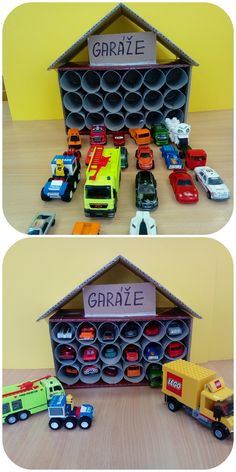 Elegantně se zbavit starých CD 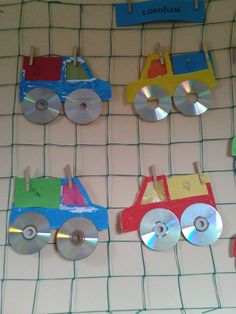 Malování netradiční technikou Velký arch papíru, nebo rozebranou kartonovou krabici, polepenou papírem, stará autíčka a temperové barvyNamáčíme kola autíček do barev a jezdíme s nimi po papíře. Je jen na vaší fantazii, jak si papír pokreslíte Koláž  kombinace různých výtvarných technik např: kolorování vodovými barvami + dolepování autíček z papírových ruliček, domečků z kartonových krabic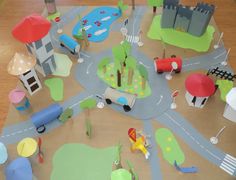 Výroba semaforu Muchláž . natrhané barevné papíry „chmoustáme“ do kuličky a lepíme do předem připravených kruhů v podobě semaforu.Víčka od PET lahví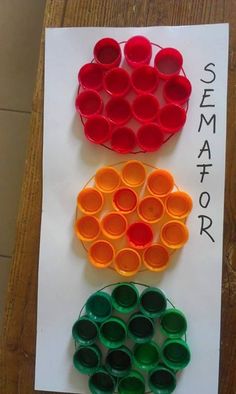 Semafor se dá ale ztvárnit i v kuchyni   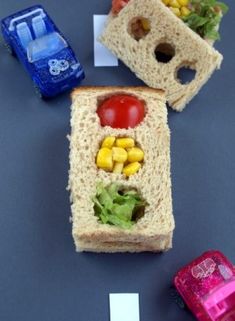 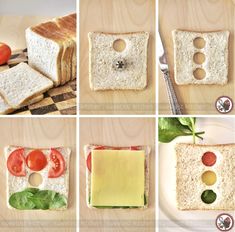 Fantazii se meze nekladou 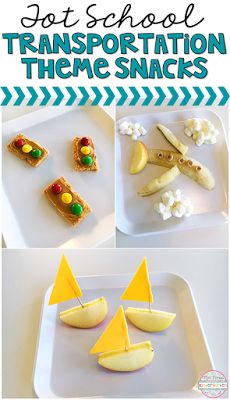 !Rozvíjíme! – estetické cítění, jemnou motoriku, koordinace oko – ruka, tvořivost, vynalézavost, fantazii, zábavu !Pohybové aktivity:Na semafor – hra vhodná na ven, pokud máte to štěstí, zapojte staršího sourozencePřipomeňte si, jak funguje semafor Dítě je autíčko a reaguje na signál – píšťalka, 1x písknutí –stát!, 2x písknutí – jeď!Obměna – místo signálu píšťalkou, zvedáme červenou a zelenou barvu – barev. papír, předmět odpovídající barvy –houbičky na mytí nádobí, apod.Dopravní překážková dráhaMůžeme zapojit židle, lavičky, stoličky, kostky na vyznačení silnice, tunel z dek, PET lahve místo kuželů na kličkování, apod.!Rozvíjíme! -správnou reakci na akustický signál – píšťalka, fyzický rozvoj a pohybovou koordinaci.Další činnosti:Seznámit se s vozidly integrovaného záchranného systémuzaměříme se na jejich hlavní poznávací znaky připomeneme si základní důležitá čísla : 112, 155, 158, 150„Všechno jede, co má kola“říkáme názvy dopravních prostředků, pleteme mezi ně další předměty. Při zaslechnutí dopr.prostředku, dítě zvedne ruce, plácne do kolen, zatančí, cokoliv.. zapojte celou rodinu  (také se to dá hrát z gauče) „Kam patří?“Třídíme dopravní prostředky podle daného kritéria, viz. Pracovní listPovídáme si o pravidlech bezpečného a správného přecházeníPodle možnosti zkusíme při přecházení silnice venkuSeznámíme se se základním dopravním značením, viz pracovní listZvuky dopravních prostředků – záznamy najdete na youtube!Rozvíjíme! – sluchovou paměť, rozlišování dopravních prostředků pomocí zvuků, soustředění, postřeh, rychlost rozhodování.